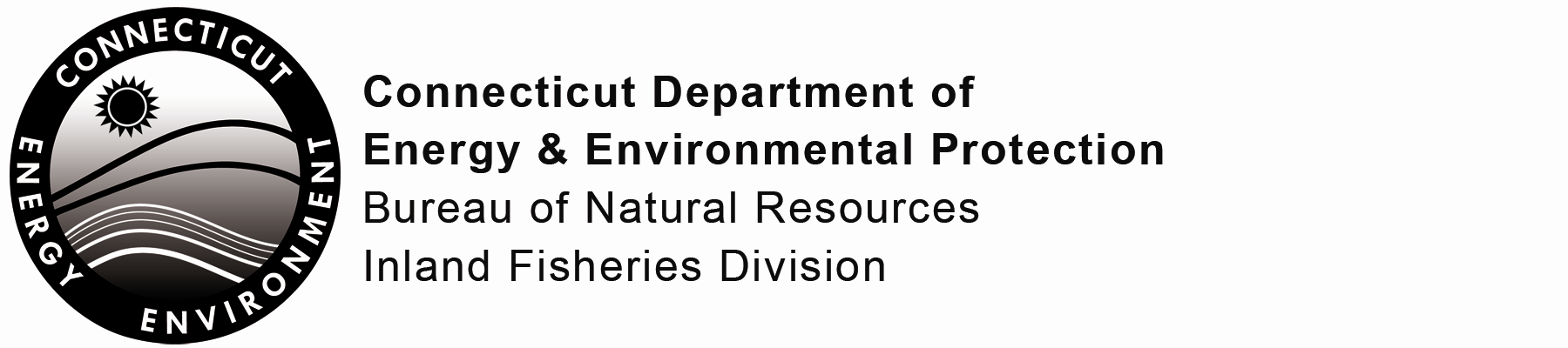 Application for Special Regulations on Association Controlled Fishing WatersDEEP USE ONLYApp #:________________________________Date Received:____________________________Complete and submit this application to the address indicated at the end of this form to apply for a permit for any association owning or controlling the fishing rights in any stream or pond to have special open and closed seasons, daily creel and season limits, and legal lengths of species taken from such waters. Please complete this form in accordance with the Connecticut General Statutes (CGS) 26-132-1.There is no fee associated with this permit application.Part I:  Applicant InformationPart II:  Waters to Which Special Regulations Will ApplyPart III:  Regulation Change Request DetailsRequested Change in Bag LimitRequested Change in Legal Length LimitPart IV:  CertificationThe applicant responsible for actually preparing the application must sign this part. An application will be considered incomplete unless the required signature is provided. Note:	*Please read the CT General Statute regarding privately stocked water and submit the completed Application Form to:INLAND FISHERIES DIVISIONDEPARTMENT OF ENERGY AND ENVIRONMENTAL PROTECTION79 ELM STREETHARTFORD, CT 06106-5127Any questions, please call 860-424-3474 or by email at:  DEEP.Inland.Fisheries@ct.gov***********************************************	(for agency use only)	****************************************1.	Name of Applicant (Association/Club/Group):      Mailing Address:      City/Town:      	State:   	Zip Code:            Business Phone:       	ext.      Primary contact for departmental correspondence and inquiries, if different than the applicant.Name:      Home Phone:       	Cell Phone:      *E-mail:       *By providing this e-mail address you are agreeing to receive official correspondence from DEEP, at this electronic address, concerning the subject application. Please remember to check your security settings to be sure you can receive e-mails from “ct.gov” addresses. Also, please notify DEEP if your e-mail address changes.Name of Waterbody:      Location:      Start Date:       	End Date:       Would you like to request to fish for a species during its closed season?	  Yes	  NoDo you plan to fish for trout?	  Yes	   NoSpecies NameBag (Creel) Limit DailyBag (Creel) Limit SeasonSpecies NameMinimum Size (inches)I have personally examined and am familiar with the information submitted in this document and, I certify that based on reasonable investigation, including my inquiry of the individuals responsible for obtaining the information, the submitted information is true, accurate and complete to the best of my knowledge and belief.I certify that, if applicable, the owner of the waterbody listed on this application has been notified and has provided the authorization for Special Regulations on such waterbody.I have personally examined and am familiar with the information submitted in this document and, I certify that based on reasonable investigation, including my inquiry of the individuals responsible for obtaining the information, the submitted information is true, accurate and complete to the best of my knowledge and belief.I certify that, if applicable, the owner of the waterbody listed on this application has been notified and has provided the authorization for Special Regulations on such waterbody.I have personally examined and am familiar with the information submitted in this document and, I certify that based on reasonable investigation, including my inquiry of the individuals responsible for obtaining the information, the submitted information is true, accurate and complete to the best of my knowledge and belief.I certify that, if applicable, the owner of the waterbody listed on this application has been notified and has provided the authorization for Special Regulations on such waterbody.Signature of ApplicantDateSpecial Regulations Permit  Approved	  Disapproved	Permit Number:       Issue Date:       Effective date:       	to       Comments:       Issued by:  Peter J. Aarrestad, Director	       Inland Fisheries Division